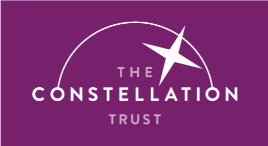 The Constellation Trust Summary of Business Interests 2019/2020Board of Directors/Members/Accounting OfficerName of DirectorDate of Appt.Appointed byTermination of Appt.Declaration of Business InterestNature of InterestAttendance in last academic year 2019/20Mr Neil PorteusChair & Member27/02/2015&previously26/3/2008 to 1/3/2013)MembersN/AThe Deep EMIH Ltd.Freedom Festival Arts Trust – HullNorthern Academy HullEmployer/Deputy Chief Exec.DirectorDirectorMr David SwabyVice Chair 14/12/2015Members N/ASkipton Building SocietyEmployer/Financial AdvisorMrs Caron WrightDirector14/10/2014MembersN/ANoneNoneMiss Nicola RhodesDirector21/10/2016MembersN/ARamsdens SolicitorsEmployerMs Rebekah KoyuncuDirector23/10/2017Co optedN/ABarley AssociatesEmployerMr Eddy WhartonDirector19/11/2018Co optedN/AGanton SchoolEmployer/HeadteacherMr Kevin BurdenDirector19/11/2018MembersN/AHull UniversityEmployer/ProfessorMs Michelle SwithenbankDirector19/112018Members16 January 2020Hull CollegeEmployer/CEOMrs Lynn BrattonDirector19/11/2018Co optedN/ANone NoneCathy Taylor (Dr)Executive Principal/CEOAccounting Officer01/09/2009-N/ATop Jack Solutions Ltd.York City KnightsSpouse Director/ownerSpouse ChairmanMr Lee Probert Member22/05/2017MembersN/AYork CollegeTeachers’ Pension Scheme Pension Board and Chair of Commercial Sub-CommitteeChief Executive & Accounting Officer – paidBoard member (employer rep) Chair of the Commercial Sub-CommitteeMs Susan HornbyMember23/10/2017MembersN/AThe DeepEmployerMr Peter Duffield 15 July 2019MembersN/ANone None